FILTREFiltru carton ECODate tehnice:Filtru fibra de sticla IG 200Date tehnice:Filtru sintetic IB 200Date tehnice:Filtru plafon IR 600 F5Date tehnice:Filtru tesatura de hartie HC 100Date tehnice:FILTRE IN RAMEFiltre in rama metalicaFiltre plate in rama de cartonFiltre in rama cu saciViteza aerului recomandat0.5 – 1.0 m/sPresiune maxima recomandat  130 Pa (max. 250 Pa)Numari pliuri recomandate 26 / m2Latimi disponibile0.75 , 0.9 , 1 ( m )Depozitare10 m2 filtru Culoare maroDomeniu ulilizreInstalatii de tratare al suprafetelorCaptarea prafului , cetii de vopsreaMaterialFibre de sticlaGreutatea200 gr/m2Grosime60 mmCuloareaAlb-VerdeRezistenta la focNu ardeGrad de filtrare90-95%Latime0.75 – 1.0 mDomeniu ulilizreFiltru secundarFiltrarea aerului din exteriorMaterialFibre din poliesterGreutatea200 gr/m2Grosime20 mmCuloareaAlbastru-AlbRezistenta la focNu ardeGrad de filtrare90,6 %Latime1.0 – 2.0  mCapacitate captare praf175 gr/m2Domeniu ulilizreCabinele de tratarea suprafeteiMaterialFibre din poliester si grilaj de sustinereGreutatea600 gr/m2Grosime20 mmCuloareaAlbRezistenta la focNu ardeGrad de filtrare97,6 %Latime2.0 – 2.25  mCapacitate captare praf291 gr/m2Flux aer  recomandat0,5-1,5 m/sRezistenta3,7 – 23,6 PaRezistenta maxima100 Pa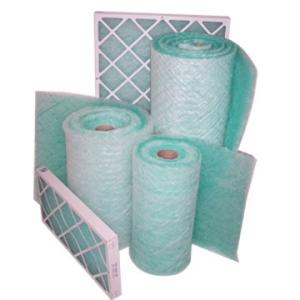 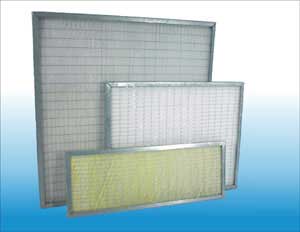 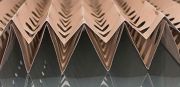 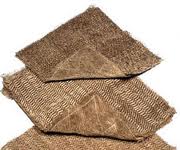 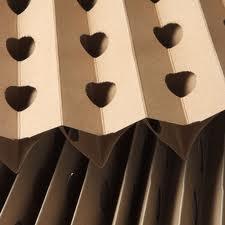 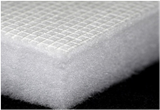 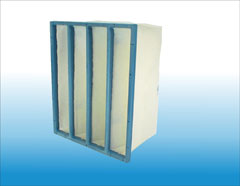 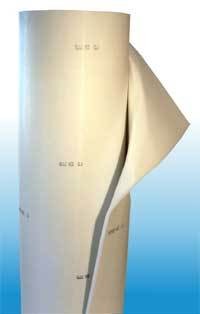 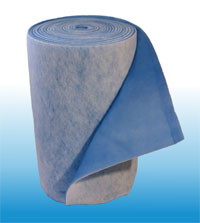 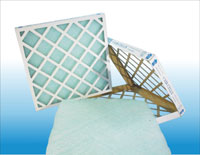 